                    KRAJOWE FIELD TRIALSY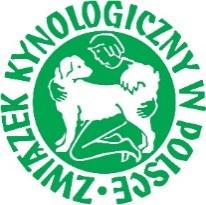     Karta oceny pracy psaMiejsce testu (miejscowość, oddział ZKwP):………………………..Data:………Nazwa i przydomek psa:………………………………………………Rasa:…………………………………Data urodzenia:…………………..; Płeć:…………………Nr. PKR: ………………………………; Nr rejestracyjny:……………………Nr chip:…………………………….; Umaszczenie: ………………………….Właściciel: ………………………………..Przewodnik:………………………………..Opis pracy ……………………………………………………………………………………………………………………………………………………………………………………………………………………………………………………………………………………………………………………………………………………………………………………………………………………………………………………………………………………………………………………………………………………………………………………………………......... Komisja sędziowska przyznała punktów ….. i ocenę:doskonałą bardzo dobrą dobrą CQN Lokatę:…....; CACT/res CACT w konkurencji:……..Podpis sędziego głównego:                                                              Podpisy sędziów:Pieczęć organizatora